PERALTA COMMUNITY COLLEGE DISTRICT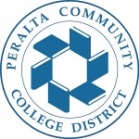 COUNCIL ON INSTRUCTION, PLANNING, AND DEVELOPMENT (CIPD)   CIPD Agenda, Monday, Nov. 4, 2019, 1:00pm-4:00pm, District Board Room Co-Chair: Siri Brown, VC of Academic AffairsCo-Chair: Heather Sisneros, Laney Curriculum Co-chairNote Taker: Lashaune FitchACT 1: Review Oct. 2019 agenda minutes (1:00pm- 1:10pm)ACT 2: Curriculum proposals for review and approval (1:10pm-2:00pm)College of Alameda CoA: CB25 GENERAL EDUCATION REQUIREMENTSand CB 26 COURSE-SUPPORT Laney CollegeMerritt CollegeBerkeley City College ACT 3: Pressing Curriculum Topics (2:00pm-4:00pm) Training on Noncredit Curriculum: Memorandum AA 19-34: Amendment to California Code of Regulations (CCR) title 5 Local Approval of Noncredit CurriculumPresented by: Chantée Guiney, Specialist, Educational Services and Support Division, California Community Colleges Chancellor’s Office, and LaTonya Parker, ASCCC Executive committee member 